大埔县住房和城乡建设局政府信息公开申请流程图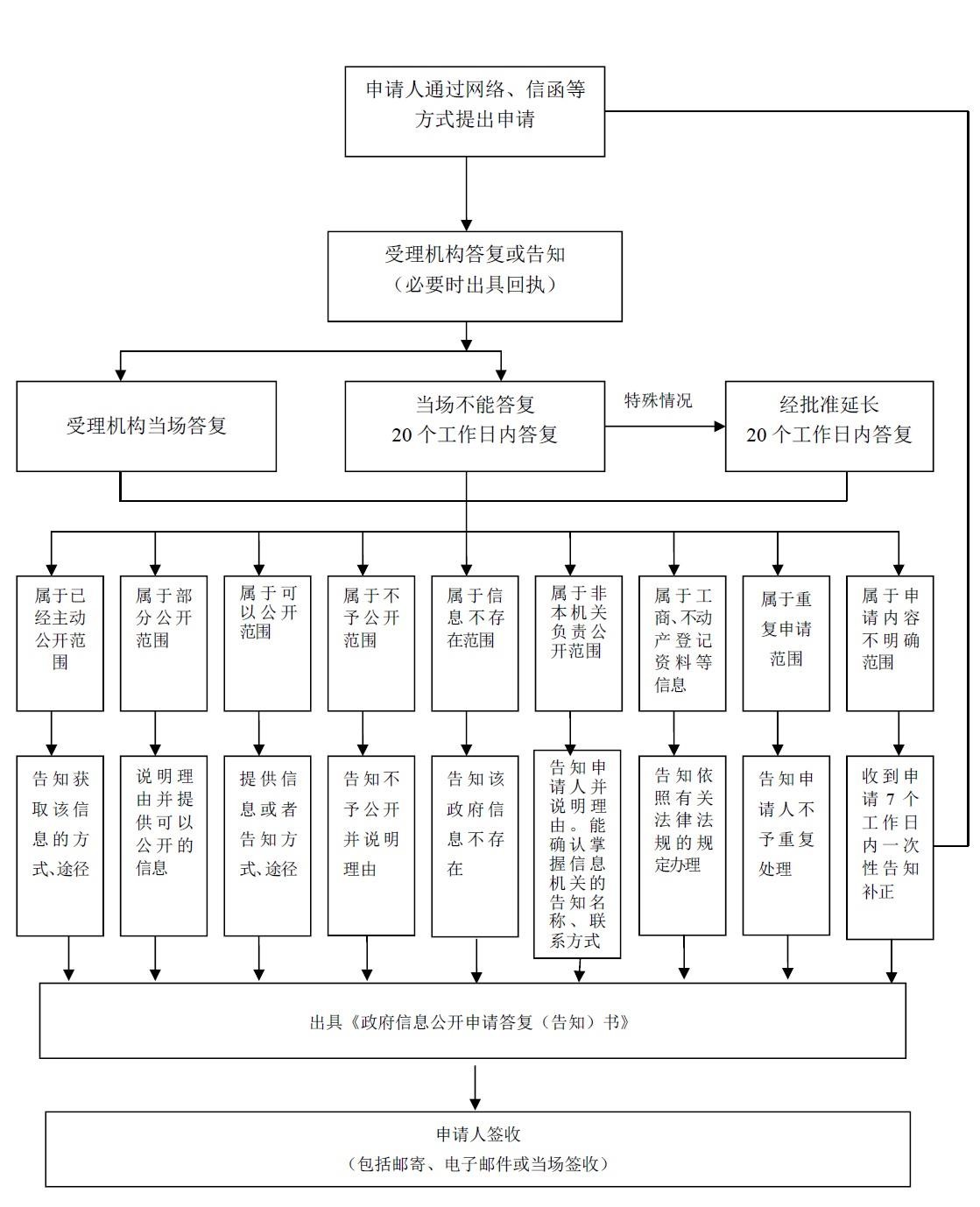 